We are lucky to have our class of Preschoolers!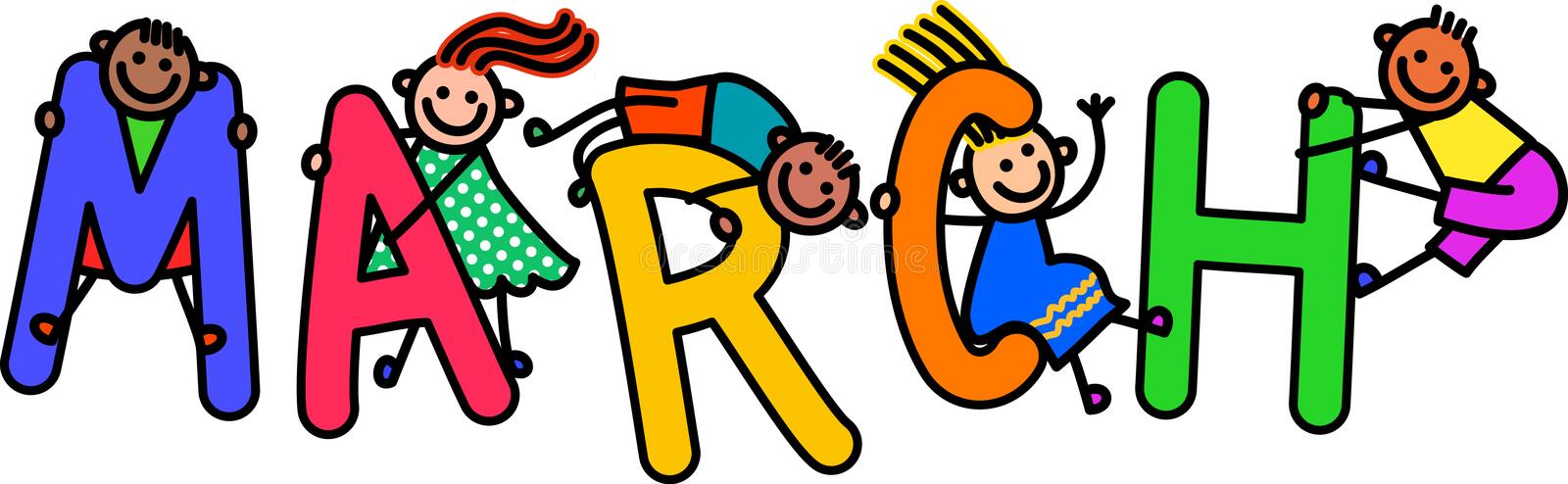 Thank you so much! If you have any questions, please do not hesitate to reach out during rest time! Miss. Kayla and Miss. Paige